5º ANO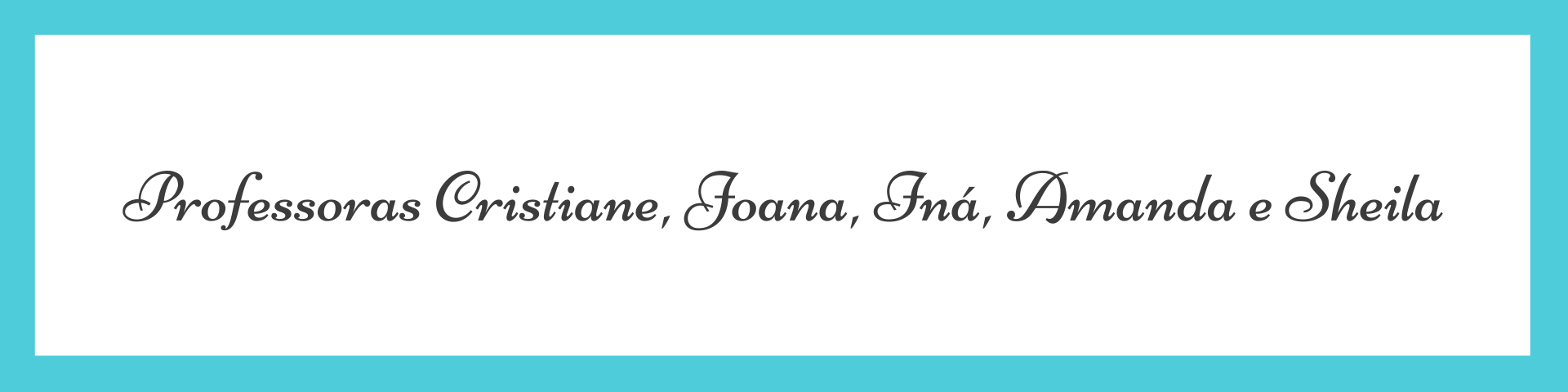 ATIVIDADES PARA 19 A 23 DE JULHO DE 2021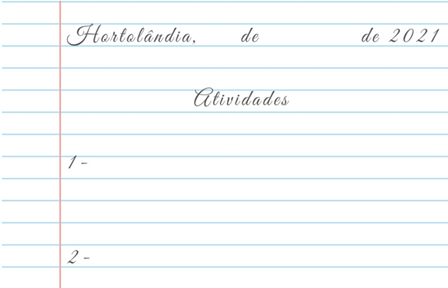 DIA DA SEMANAROTINA DIÁRIADESCRIÇÃO DAS ATIVIDADESSegunda-feiraData: 19/07 Leitura diária: Brinquedos – Turma da Mônica https://youtu.be/-jJ2WA5OdZA-  Atividades: Construção de um brinquedo.  Com os materiais que você tem em casa, confeccione um brinquedo. Peça ajuda à sua família e construam juntos! Vai ser bem legal!!!     Projeto: “Bem Me Quer... Paz Se Quer”.https://portaleducacao.hortolandia.sp.gov.br/index.php/programas/bem-me-quer-paz-se-querEducação Física: Hora de fazer exercícios. Dá uma olhadinha no blog o que o professor preparou para você.https://portaleducacao.hortolandia.sp.gov.br/index.php/ed-fisicaTerça-feiraData: 20/07 Leitura diária: Jogos e brincadeiras com materiais recicláveis.https://youtu.be/qeNmZrRDfrw-Atividades: Construção de um jogo com materiais recicláveis. Após assistir ao vídeo que explica como fazer vários brinquedos com materiais recicláveis, com todas essas ideias, construa seu brinquedo e não se esqueça de mandar fotos e vídeos.Inglês: Hoje é dia de aprender uma nova língua: vamos estudar Inglês! TEMA: ONLINE PROFILE (Perfil Online) página 31 https://portaleducacao.hortolandia.sp.gov.br/index.php/inglesQuarta-feiraData: 21/07 Leitura diária: Turma da Mônica - solidariedade. Disponível em: https://youtu.be/9VNV_KpNswMAtividades:  Após assistir ao vídeo que fala de um assunto tão importante que é a solidariedade, crie uma história em quadrinhos que represente um exemplo de atitude solidária.  Lembre-se de que a história precisa ter um título. Não esqueça de colocar o seu nome, afinal, você é o autor. Solte a criatividade e capriche! Tire uma foto da sua história em quadrinhos e encaminhe para a sua professora.Quinta-feiraData: 22/07 Leitura diária: https://youtu.be/vty1FZJNyCsMúsica: Cidadão - Ednecca e as cores da vida!Atividades: Após assistir o vídeo da música Cidadão, pense como nós cidadãos podemos conviver em harmonia, respeitando as diferenças e o espaço do outro. Faça um pequeno texto ou mande um áudio contando sua ideia para professora.Artes: Hoje é dia de fazer ARTE...https://portaleducacao.hortolandia.sp.gov.br/index.php/artesSexta-feiraData: 23/07 Leitura diária: “Ecos da Vida” (Coleção Pequenas Lições)https://drive.google.com/file/d/1EuCVPssZmCL2_Cp8rgtUJXKQFT-AzyPw/view?usp=sharingAtividade: Brincadeira - Caminho cego. Para se divertir com a família toda!Faça um caminho com obstáculos, como almofadas, cadeiras, caixas. Depois, um dos participantes deve ser vendado, e outro irá passar as coordenadas para quem estiver vendado atravessar o caminho de obstáculos, dizendo quando deve virar para direita, para esquerda, continuar em frente, etc…Não se esqueça de registrar esse momento por foto ou vídeo e enviar para sua professora!        Bom final de semana!